ОТЧЕТ О САМООБСЛЕДОВАНИИ МБОУ ЛИЦЕЙ2022-2023 УЧЕБНЫЙ ГОДСведения об образовательной организации МБОУ Лицей (Лобня городской округ, Московская область)Сведения об общеобразовательном учреждении и его учащихся МБОУ ЛицейСведения о выпускниках общеобразовательной организации МБОУ ЛицейСведения об охвате обучающихся программами воспитания МБОУ ЛицейСведения о кадровом составе общеобразовательной организации МБОУ ЛицейСведения о прочих педагогических работниках и специалистах психолого-медико-социального сопровождения МБОУ ЛицейСведения о пищеблоках/пунктах школьного питания в образовательной организации МБОУ ЛицейСведения об охвате обучающихся горячим питанием МБОУ ЛицейСведения о состоянии физического воспитания в общеобразовательных организациях МБОУ ЛицейСведения о деятельности библиотек общеобразовательных организаций МБОУ ЛицейИнформатизация образовательного процесса МБОУ ЛицейИнформационно-техническое оснащениеМБОУ ЛицейСведения об оснащении учебных и предметных кабинетов МБОУ ЛицейСведения об оснащении зданий общеобразовательной организации МБОУ Лицей«Утверждаю»ДиректорМуниципального бюджетного общеобразовательного учреждения лицейИванов А.Б.от «18» июня 2023г.Муниципальное бюджетное общеобразовательное учреждение лицей Тип населенного пункта, в котором расположена ООГород Почтовый адрес образовательной организации (индекс, город, улица, дом)141730, г. Лобня, ул Ленина, д. 29 Фамилия, имя, отчество руководителя образовательной организации (полностью)Иванов Андрей Борисович Дата назначения директора (указывается дата ПЕРВОГО назначения директором в данной организации)15.12.2014 Дата заключения ТЕКУЩЕГО трудового договора (указывается дата трудового договора или дата последнего дополнительного соглашения к трудовому договору о назначении директором данной организации) 03.04.2017 Возраст директора образовательной организации (количество ПОЛНЫХ лет на дату заполнения)53 Общий стаж работы в должности директора (количество лет на дату заполнения)8 Телефон образовательной организации (код территории, номер телефона)+7(495)577-05-64 Факс образовательной организации (код территории, номер)+7(495) 5790790  Электронная почта образовательной организацииlobn_licey@mosreg.ru Сайт образовательной организации в сети Интернетhttp://lobnya-licei.ru  ОГРН образовательной организации (13 цифр)1025003081124 Дата регистрации образовательной организации (по ОГРН)08.05.2015 ОО является:бюджетным Тип образовательной организацииОбщеобразовательная организация Регистрационный номер лицензии73216 Дата выдачи лицензии08.05.2015 Лицензия выдана бессрочноДа Срок действия лицензии до: 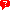 Регистрационный номер свидетельства об аккредитации 2982 Дата выдачи свидетельства об аккредитации19.12.2014 Cвидетельство об аккредитации выдано бессрочноСрок действия свидетельства об аккредитации до: 19.12.2026 Дата постановки организации на учет в налоговом органе19.11.1998 ИНН общеобразовательной организации5025009660 КПП общеобразовательной организации504701001 Код по ОКОПФ (Общероссийский классификатор организационно-правовых форм)75403 Код по ОКФС (Общероссийский классификатор форм собственности)14 Количество классов в ОУ(всего)19 - начальный уровень обучения (1-4 кл.)0 - основной уровень обучения (5-9 кл.)15 - старший уровень обучения (10-11(12) кл.)4 Количество классов-комплектов (начальная ступень) 0 Количество классов-комплектов (основная ступень) 0 Количество 1 классов0 Количество 2 классов0 Количество 3 классов0 Количество 4 классов0 Количество 5 классов3 Количество 6 классов3 Количество 7 классов3 Количество 8 классов3 Количество 9 классов3 Количество 10 классов2 Количество 11 классов2 Количество 12 классов0 Количество обучающихся в ОУ (всего)382 - начальный уровень обучения (1-4 кл.)0 - основной уровень обучения (5-9 кл.)305 - старший уровень обучения (10-11(12) кл.)77 Количество обучающихся 1 классов0 Количество обучающихся 2 классов0 Количество обучающихся 3 классов0 Количество обучающихся 4 классов 0 Количество обучающихся 5 классов63 Количество обучающихся 6 классов64 Количество обучающихся 7 классов66 Количество обучающихся 8 классов59 Количество обучающихся 9 классов53 Количество обучающихся 10 классов39 Количество обучающихся 11 классов38 Количество обучающихся 12 классов0 Количество классов очно-заочного и вечернего обучения (всего)0 - основной уровень обучения (5-9 кл.)0 - старший уровень обучения (10-11(12) кл.)0 Количество обучающихся очно-заочного и вечернего обучения (всего)0 - основной уровень обучения (5-9 кл.)0 - старший уровень обучения (10-11(12) кл.)0 Количество обучающихся по программам компенсирующего обучения (всего)0 - начальный уровень обучения (1-4 кл.)0 - основной уровень обучения (5-9 кл.)0 Количество классов, в которых реализуются программы компенсирующего обучения (всего)0 - начальный уровень обучения (1-4 кл.)0 - основной уровень обучения (5-9 кл.)0 Количество обучающихся в классах коррекции (всего)0 - начальный уровень обучения (1-4 кл.)0 - основной уровень обучения (5-9 кл.)0 Количество классов коррекции в ОУ(всего)0 - начальный уровень обучения (1-4 кл.)0 - основной уровень обучения (5-9 кл.)0 Количество обучающихся, изучающих иностранный язык на 1 ступени (1-4 кл.)0 Количество обучающихся, изучающих 2 иностранных языка (всего)305 - начальный уровень обучения (1-4 кл.)0 - основной уровень обучения (5-9 кл.)305 - старший уровень обучения (10-11(12) кл.)0 Количество обучающихся во 2 смену (всего)0 начальный уровень обучения (1-4 кл.)0 основной уровень обучения (5-9 кл.)0 старший уровень обучения (10-11(12) кл.)0 Количество обучающихся с неродным русским языком (всего)0 - начальный уровень обучения (1-4 кл.)0 - основной уровень обучения (5-9 кл.)0 - старший уровень обучения (10-11(12) кл.)0 Количество обучающихся в возрасте 15 лет49 Количество обучающихся в возрасте 15 лет, отчисленных из ОУ до получения основного общего образования (всего)0 - по согласию родителей и местного органа управления образованием0 - по решению органа управления образовательного учреждения0 ОУ реализует программы повышенного уровня (углубленное, расширенное, профильное обучение)да ОУ аккредитовано без рекламациида ОУ осуществляет отбор при поступлении в 5 классда ОУ осуществляет отбор при поступлении в 10 классда ОУ осуществляет профессиональную подготовкунет ОУ имеет договорные отношения с ВУЗамида Учреждение имеет опубликованный (в СМИ, отдельный изданием, в сети Интернет) публичный доклад об образовательной и финансово-хозяйственной деяетельности за последний учебный год да Наличие методических объединений (кафедр)да ОУ участвует в экспериментальной деятельности НЕ ЯВЛЯЯСЬ ПИЛОТНОЙ ПЛОЩАДКОЙда ОУ ЯВЛЯЕТСЯ пилотной площадкой (при наличии подтверждающего документа: приказа, сертификата и др.)- федеральнойда - региональнойнет - муниципальнойнет ОУ имеет статус региональной инновационной площадкинет ОУ реализует основные образовательные программы дошкольного образованиянет Количество групп предшкольной подготовки на базе ОУ0 Количество детей в группах предшкольной подготовки на базе ОУ0 ОО реализует программу 'Школа полного дня'Нет Количество обучающихся, занимающихся по программе 'Школа полного дня'0Количество выпускников предыдущего учебного года (всего, БЕЗ учета выпускников очно-заочной и вечерней форм обучения)93- 4 класс0 - 9 класс53 - 11 (12) класс40 Количество выпускников очно-заочной и вечерней форм обучения предыдущего учебного года (всего)0 - 9 класс0 - 11 (12) класс0 Количество выпускников, прикрепленных к организации на время сдачи итоговой аттестации (всего)0 - 9 класс0 - 11 (12) класс0 Количество выпускников предыдущего учебного года основной школы, получивших аттестаты (всего, БЕЗ учета выпускников очно-заочной и вечерней форм обучения), из них: 53 аттестат об основном общем образовании С ОТЛИЧИЕМ6 о завершенном образовании без троек35 Количество выпускников предыдущего учебного года основной школы очно-заочной и вечерней форм обучения, получивших аттестаты (всего), из них: 0 аттестат об основном общем образовании С ОТЛИЧИЕМ0 о завершенном образовании без троек0 Количество выпускников предыдущего учебного года средней школы, получивших аттестаты (всего, БЕЗ учета выпускников очно-заочной и вечерней форм обучения), из них: 40 аттестат о среднем общем образовании С ОТЛИЧИЕМ и медали 'За особые успехи в учении'10 о завершенном образовании без троек30 Количество выпускников предыдущего учебного года средней школы очно-заочной и вечерней форм обучения, получивших аттестаты (всего), из них: 0 аттестат о среднем общем образовании С ОТЛИЧИЕМ и медали 'За особые успехи в учении'0 о завершенном образовании без троек0 Количество выпускников, прикрепленных к организации на время сдачи итоговой аттестации, получивших аттестаты (всего)0 - 9 класс0 - 11 (12) класс0 Количество обучающихся предыдущего учебного года, оставшихся на повторное обучение (всего, БЕЗ учета выпускников очно-заочной и вечерней форм обучения) 0 - начальная ступень0 - основная ступень0 Количество обучающихся предыдущего учебного года очно-заочной и вечерней форм обучения, оставшихся на повторное обучение на основной ступени 0 В образовательной организации внедрены рабочие программы воспитания, разработанные в соответствии с изменениями, внесенными федеральным законом от 31.07.2020 N304-ФЗ, и календарные планы воспитательной работы Да Количество обучающихся и воспитанников образовательной организации, охваченных программами воспитания, разработанными в соответствии с изменениями, внесенными федеральным законом от 31.07.2020 N304-ФЗ, всего 382 из них:обучающихся382 воспитанников дошкольного отделения (при наличии)0 Количество работников сферы образования, прошедших повышение квалификации и переподготовку по вопросам ВОСПИТАТЕЛЬНОЙ работы на базе образовательных организаций высшего образования, за счет средств РЕГИОНАЛЬНОГО бюджета (за ТЕКУЩИЙ УЧЕБНЫЙ год) 0 Ссылка на рабочую программу по воспитанию на сайте образовательной организации (указать ссылку на ДОКУМЕНТ)http://lobnya-licei.ru/sites/default/files/Программа%20воспитания.pdf Ссылка на календарный план воспитательной работы на сайте образовательной организации (указать ссылку на ДОКУМЕНТ)http://lobnya-licei.ru/sites/default/files/Перспективный%20план%20воспитательной%20работы%20МБОУ%20лицей%20на%202022-202.pdf Ссылка на отчёт о реализации программы воспитания за ПРЕДЫДУЩИЙ учебный год на сайте образовательной организации (указать ссылку на ДОКУМЕНТ) http://lobnya-licei.ru/sites/default/files/%D0%90%D0%BD%D0%B0%D0%BB%D0%B8%D0%B7%20%D0%B2%D0%BE%D1%81%D0%BF%D0%B8%D1%82%D0%B0%D1%82.%20%D1%80%D0%B0%D0%B1%D0%BE%D1%82%D1%8B%20%D0%B2%20%D0%BB%D0%B8%D1%86%D0%B5%D0%B5%20%D0%B7%D0%B0%202021-2022.docx Общее количество работников ОО (всего физических лиц, без внешних совместителей и работников в декретном отпуске)56 СВЕДЕНИЯ ОБ УЧИТЕЛЯХОбщее количество учителей ПО ОСНОВНОЙ ДОЛЖНОСТИ (всего физических лиц, без внешних совместителей, АУП и учителей в декретном отпуске) 33 учителей начальных классов (без внешних совместителей и учителей в декретном отпуске)0 учителей 5-11 классов (без внешних совместителей и учителей в декретном отпуске)33 Количество учителей по ОСНОВНОЙ должности, имеющих ВНУТРЕННЕЕ совмещение, всего физических лиц (без внешних совместителей и учителей в декретном отпуске) 2 из них:имеющих внутренне совмещение по должности учителя-предметника0 имеющих внутреннее совмещение по административно-управленческой должности 0 имеющих внутреннее совмещение по должности иного специалиста2 Количество учителей - внешних совместителей в ОО0 Количество учителей, находящихся в декретном отпуске в текущем учебном году0 Количество учителей по квалификационным категориям (без внешних совместителей и учителей в декретном отпуске)высшей категории (без внешних совместителей и учителей в декретном отпуске)28 1 категории (без внешних совместителей и учителей в декретном отпуске)4 аттестованных на соответствие занимаемой должности (без внешних совместителей и учителей в декретном отпуске)0 без категории (без внешних совместителей и учителей в декретном отпуске)1 Количество учителей с высшим образованием (ВКЛЮЧАЯ педагогическое; без внешних совместителей и учителей в декретном отпуске)32 из них: с высшим педагогическим образованием (без внешних совместителей и учителей в декретном отпуске)32 Количество учителей - работающих пенсионеров (без внешних совместителей)14 из них: по выслуге (без внешних совместителей)8 Количество учителей - молодых специалистов (стаж до 3 лет; без внешних совместителей и учителей в декретном отпуске)0 Количество учителей в возрасте до 30 лет включительно (без внешних совместителей и учителей в декретном отпуске)0 Количество учителей в возрасте до 35 лет включительно (без внешних совместителей и учителей в декретном отпуске)2 Количество учителей в возрасте 60 лет и старше (без внешних совместителей)6 Количество учителей со стажем работы:до 3 лет0 25 (полных) лет1 40 (полных) лет0 от 41 года и более2 Средний возраст учителей52 Количество учителей, имеющих нагрузку более 27 часов (кроме учителей начальных классов)4 Количество учителей (физических лиц), прошедших курсы повышения квалификации и/или получивших диплом о переподготовке (всего за текущий УЧЕБНЫЙ год): 11 на базе ГБОУ ВО МО АСОУ (ПАПО)9 на базе других образовательных организаций2 ПРОЧИЕ ПЕДАГОГИЧЕСКИЕ РАБОТНИКИ (без административно-управленческого персонала и учителей)Количество прочих педагогических работников в ОО (всего физических лиц, БЕЗ внешних совместителей, АУП и работников в декретном отпуске) 3 Количество прочих педагогических работников внешних совместителей1 Количество прочих педагогических работников, находящихся в декретном отпуске в текущем учебном году0 Количество прочих педагогических работников по квалификационным категориям (всего физических лиц, БЕЗ внешних совместителей, АУП и работников в декретном отпуске): имеющих высшую квалификационную категорию (всего физических лиц, БЕЗ внешних совместителей, АУП и работников в декретном отпуске)3 имеющих первую квалификационную категорию (всего физических лиц, БЕЗ внешних совместителей, АУП и работников в декретном отпуске)0 аттестованных на соответствие занимаемой должности (всего физических лиц, БЕЗ внешних совместителей, АУП и работников в декретном отпуске) 0 без категории (всего физических лиц, БЕЗ внешних совместителей, АУП и работников в декретном отпуске)0 Количество прочих педагогических работников - работающих пенсионеров (без внешних совместителей)2 из них: по выслуге (без внешних совместителей)1 Количество прочих педагогических работников (всего физических лиц, всего физических лиц, БЕЗ ВНЕШНИХ И ВНУТРЕННИХ совместителей, АУП и работников в декретном отпуске), имеющих высшее образование 3 Количество прочих педагогических работников молодых специалистов (стаж до 3 лет; всего физических лиц, БЕЗ ВНЕШНИХ И ВНУТРЕННИХ совместителей, АУП и работников в декретном отпуске) 0 Количество прочих педагогических работников (всего физических лиц, БЕЗ ВНЕШНИХ И ВНУТРЕННИХ совместителей, АУП и работников в декретном отпуске) в возрасте до 30 лет 0 Количество прочих педагогических работников (всего физических лиц, БЕЗ ВНЕШНИХ И ВНУТРЕННИХ совместителей, АУП и работников в декретном отпуске) в возрасте до 35 лет 0 Количество прочих педагогических работников (всего физических лиц, БЕЗ ВНЕШНИХ И ВНУТРЕННИХ совместителей, АУП и работников в декретном отпуске) в возрасте 60 лет и старше 1 Количество прочих педагогических работников (всего физических лиц, БЕЗ ВНЕШНИХ И ВНУТРЕННИХ совместителей, АУП и работников в декретном отпуске) со стажем работы: до 3 лет0 25 (полных) лет0 40 (полных) лет0 от 41 года и более1 Количество прочих педагогических работников (физических лиц), прошедших курсы повышения квалификации и/или получивших диплом о переподготовке (всего за текущий УЧЕБНЫЙ год): 0 на базе ГБОУ ВО МО АСОУ (ПАПО)0 на базе других образовательных организаций0 АДМИНИСТРАТИВНО-УПРАВЛЕНЧЕСКИЙ ПЕРСОНАЛКоличество администраторов ПО ОСНОВНОЙ ДОЛЖНОСТИ (физических лиц без работников в декретном отпуске) (всего)7 Количество штатных единиц администраторов (всего)7 Средний возраст администраторов53 Количество представителей административно-управленческого персонала, ведущих учебные часы3 Количество часов по тарификации, которые ведут представители административно-управленческого персонала37 Количество администраторов (физических лиц, без работников в декретном отпуске), имеющих:высшую квалификационную категорию по должности 'учитель'3 первую квалификационную категорию по должности 'учитель'0 Количество администраторов (физических лиц), прошедших курсы повышения квалификации и/или получивших диплом о переподготовке (всего за текущий УЧЕБНЫЙ год) 3 Количество ставок административно-управленческого персонала, занимаемых учителями0Количество педагогов - психологов (всего):1 педагогов-психологов по ОСНОВНОЙ должности0 внешних совместителей0 внутренних совместителей (учителей, имеющих внутреннее совмещение в качестве педагога-психолога)1 Количество учителей - логопедов (всего):0 учителей-логопедов по ОСНОВНОЙ должности0 внешних совместителей0 внутренних совместителей (учителей, имеющих внутреннее совмещение в качестве логопеда)0 Количество учителей - дефектологов (всего):0 учителей-дефектологов по ОСНОВНОЙ должности0 внешних совместителей0 внутренних совместителей (учителей, имеющих внутреннее совмещение в качестве дефектолога)0 Количество медицинских работников (физических лиц):1 врачей (всего):0 штатных сотрудников0 сотрудников учреждений здравоохранения (по договору)0 медицинских сестер, фельдшеров (всего):1 штатных сотрудников0 сотрудников учреждений здравоохранения (по договору)1 Количество социальных педагогов (всего):1 социальных педагогов по ОСНОВНОЙ должности1 внешних совместителей0 внутренних совместителей (учителей, имеющих внутреннее совмещение в качестве социального педагога)0 Количество педагогов дополнительного образования (всего):2 педагогов дополнительного образования по ОСНОВНОЙ должности0 внешних совместителей1 внутренних совместителей (учителей, имеющих внутреннее совмещение в качестве педагога дополнительного образования)1В образовательной организации организовано ГОРЯЧЕЕ питание школьниковДа питание организовано на базе образовательной организацииДа питание организовано на базе ДРУГИХ ОРГАНИЗАЦИЙ и объектов общепитаНет В образовательной организации организован подвоз детей до столовых ДРУГИХ школ и организаций для обеспечения питаниемНет Наличие в ОО пункта школьного питанияДа Количество пищеблоков в образовательной организации (всего)1 из них:количество сырьевых пищеблоков (работающих на сырье)0 количество доготовочных пищеблоков (работающих на полуфабрикатах)0 количество буфетов-раздаточных (раздача готовой ГОРЯЧЕЙ пищи)1 Количество пищеблоков, ОБОРУДОВАННЫХ для работы на сырье, но РАБОТАЮЩИХ на полуфабрикатах0 Количество пищеблоков, ОБОРУДОВАННЫХ для работы на полуфабрикатах, но РАБОТАЮЩИХ на сырье0 Количество школьных пищеблоков, которые соответствуют единому региональному стандарту оказания услуги по обеспечению горячим питанием обучающихся 1-4 классов (в т.ч. укомплектованность персоналом) 0 Количество пищеблоков, НЕ соответсвующих установленным требованиям (всего) 1 из них:по недостаточности помещений пищеблока1 по недостаточному количеству технологического оборудования0 по износу оборудования более 80%0 Образовательная организация имеет неисполненные предписания Роспотребнадзора в части соответствия пищеблока требованиям СанПиННет Год последнего капитального ремонта пищеблока (пищеблоков) образовательной организации (при наличии; например: 2015)1997 Количество посадочных мест в зале (залах) приема пищи:в соответствии с проектной документацией (всего)60 фактическое количество посадочных мест (всего)60 В ОБРАЗОВАТЕЛЬНОЙ ОРГАНИЗАЦИИ находится комбинат школьного питания (КШП может обслуживать другие ОО)Нет Образовательная организация пользуется услугами комбината школьного питанияДа Количество школьно-базовых столовых в образовательной организации (обслуживают несколько школ)0 Форма организации питания в образовательной организации:аутсорсингДа ОО организует питание самостоятельно (без привлечения сторонних организаций)Нет в том числе:ОО закупает продукты самостоятельноНет ОО работает с привлечением поставщиков пищевых продуктовНет В образовательной организации ОБЕСПЕЧЕНЫ В ПОЛНОМ ОБЪЕМЕ условия для мытья рук при обеденном залеДа Образовательная организация работает с превышением проектной вместимостиДа Продолжительность ПЕРЕМЕН для питания НЕ менее 20 мин:Да для всех обучающихсяДа для обучающихся 1-4 классовДа Продолжительность ПЕРЕМЕН для питания МЕНЕЕ 20 мин для всех детей из-за смещения расписания занятийНет В ОО создан график посещения столовых:Да создан график отдельно для 1-4 классовНет созданы общие графики для питания всех обучающихсяДа В ОО проводились мероприятия родительского контроля в ТЕКУЩЕМ учебном годуДа в том числе: с оценкой несъедаемости (взвешивание остатков)Нет Количество проведенных мероприятий родительского контроля в ТЕКУЩЕМ учебном году (всего)15 завтраки15 в том числе: с оценкой несъедаемости (взвешивание остатков)0 обеды15 в том числе: с оценкой несъедаемости (взвешивание остатков)0Количество обучающихся (всего)385 0 385 из них: получающих ГОРЯЧЕЕ питание (всего)307 0 307 Количество обучающихся 1-4 классов (всего)0 0 0 из них:получающих ОДНОРАЗОВОЕ ГОРЯЧЕЕ питание0 0 0 получающих ДВУХРАЗОВОЕ и более ГОРЯЧЕЕ питание0 0 0 Количество обучающихся 5-9 классов (всего)305 0 305 из них:получающих ОДНОРАЗОВОЕ ГОРЯЧЕЕ питание160 0 160 получающих ДВУХРАЗОВОЕ и более ГОРЯЧЕЕ питание95 0 95 Количество обучающихся 10-11 классов (всего)80 0 80 из них:получающих ОДНОРАЗОВОЕ ГОРЯЧЕЕ питание36 0 36 получающих ДВУХРАЗОВОЕ и более ГОРЯЧЕЕ питание16 0 16 Наличие в общеобразовательной организации спортивного оборудования и инвентаря для занятий:футболомНет баскетболомДа волейболомДа гандболомНет гимнастикой, фитнесом, общефизической подготовкойДа спортивной гимнастикойНет легкой атлетикойДа лыжной подготовкойДа плаваниемНет подвижными играми и организации спортивных мероприятийДа спортивными единоборствами (самбо, дзюдо, иное)Нет снарядная (дополнительное вариативное оборудование и инвентарь)Нет кабинет учителя физической культуры / инструктора физической культурыДа В общеобразовательной организации:на изучение учебного предмета 'Физическая культура' в недельных учебных планах отводится 3 часаДа на изучение учебного предмета 'Физическая культура' в недельных учебных планах отводится 2 часаДа в общеобразовательной программе учебного предмета 'Физическая культура' используются часы на изучение раздела 'Плавание'Нет объем часов, отводимых на внеурочную деятельность (спортивно-оздоровительное направление) ОТСУТСТВУЕТНет объем часов, отводимых на внеурочную деятельность (спортивно-оздоровительное направление) предусматривает 2 часа в неделюНет объем часов, отводимых на внеурочную деятельность (спортивно-оздоровительное направление) предусматривает более 2-х часов в неделю Нет Количество обучающихся:основной группы здоровья320 подготовительной группы здоровья57 специальной группы здоровья 'А'0 специальной группы здоровья 'Б'5 имеющих низкий уровень физической подготовленности64 имеющих средний уровень физической подготовленности192 имеющих высокий уровень физической подготовленности64 Количество обучающихся, участвовавших во Всероссийской олимпиаде школьников по предмету 'Физическая культура' за ПРОШЕДШИЙ УЧЕБНЫЙ год: школьный этап169 муниципальный этап22 региональный этап1 всероссийский этап0 Количество обучающихся, участвовавших в соревнованиях по различным видам спорта за ПРОШЕДШИЙ УЧЕБНЫЙ год:на муниципальном уровне64 на региональном уровне30 на всероссийском уровне20 Кадровый состав:Количество учителей физической культуры, всего2 из них:имеют профессиональное образование в области физической культуры и спорта2 с высшим образованием2 со средним профессиональным образованием0 с высшей квалификационной категорией2 с первой квалификационной категорией0 Количество учителей физической культуры, прошедших обучение по дополнительным профессиональным образовательным программам повышения квалификации, программам профессиональной переподготовки в ПРОШЕДШЕМ УЧЕБНОМ году 2 Травмы, полученные на занятиях физической культуры и спорта за ТЕКУЩИЙ УЧЕБНЫЙ год:Общее количество травм, полученных на занятиях физической культурой и спортом0 из них:на уроках физической культуры0 Раздел программы, на котором получена травма (легкая атлетика, гимнастика, футбол, баскетбол, волейбол, плавание, единоборства, лыжная подготовка) 0 Место получения травмы (спортивный зал, спортивная площадка, бассейн, тренажерный зал, стадион, ледовая площадка, лыжная трасса и т.д.) 0 Какие образовательные модули по видам спорта используются в примерной рабочей программе учебного предмета 'Физическая культура' (перечислить) Настольный теннис, остальные по Рабочей программе Лях В.И.Количество библиотек в общеобразовательной организации1 Количество работников в библиотеке по основному месту работы (школьная библиотека, ИБЦ ОО)1 Количество в библиотеке сотрудников совместителей по ставкам (указывать только в том случае, когда работник не является сотрудником ШБ или ИБЦ ОО) 0 Под библиотеку отведено специальное помещениеДа Общая площадь физического пространства школьной библиотеки менее 100 м2 Да более 100 м2 Нет более 400 м2 Нет Другое Статус библиотеки:Информационно-библиотечный центрНет БиблиотекаДа МедиатекаНет Библиотечный комплексНет Библиотечный уголокНет Информационный центрНет другое (указать)Оснащение рабочего места библиотечного работника:кафедра (стол выдачи)Да компьютерДа принтерДа сканерНет ноутбукНет интерактивная доска Нет проектор Нет широкополосный доступ в Интернет Да Wi-Fi точка доступа Нет другое (указать)Наличие в библиотеке автоматизированной библиотечно-информационной системы (АБИС):Нет АВЕРС - школьная библиотека Нет MARK-SQLНет 1С - библиотекаНет РусланНет ИРБИСНет OPAC-GLOBALНет Собственная разработка для автоматизации любых библиотечных процессовНет другое (указать)Оснащение библиотеки ОО для пользователей:количество столов для пользователей1 количество посадочных мест в библиотеке2 количество ноутбуков0 количество компьютеров1 широкополосный доступ в Интернет Да Wi-Fi точка доступа Нет интерактивная доска Нет количество проекторов0 количество мультимедиапроекторов0 количество экранов1 Наличие пространственно-обособленных зон в библиотеке:зона получения информационных ресурсов во временное пользование (зона абонемента)Да зона для самостоятельной работы с ресурсами на различных типах носителей (зона читального зала и медиатеки)Нет зона для коллективной работы с гибкой организацией пространства (коворкинг-зона)Нет презентационная зона (интерактивная площадка для проведения массовых мероприятий, выставок, дискуссий, обучения, круглых столов и др.) Нет зона для отдыхаНет зона хранения фондовДа Наличие в библиотеке электронной базы данных основного фонда Нет Наличие в библиотеке собственных электронных ресурсов Нет Наличие доступа к информационным ресурсам и образовательным платформам Национальная электронная библиотека (НЭБ) Нет НЭБ. Свет (мобильное приложение для продвижения чтения в школьной среде) Нет Национальная электронная детская библиотека Нет Президентская библиотека им. Б.Н. Ельцина Нет Научная педагогическая библиотека им. К.Д. Ушинского Да Научное наследие России (электронная библиотека) Нет ЛитРес: Школа Нет Российская электронная школа (РЭШ) Нет Московская электронная школа (МЭШ) Нет Учи.ру Нет Яндекс. Учебник Нет Другое (указать)Первое сентября Количество работников в библиотеке ОО (по должностям):заведующий библиотекой/ ИБЦ1 заместитель заведующего библиотекой/ ИБЦ0 библиотекарь0 педагог-библиотекарь0 технический специалист (программист) 0 методист 0 совместитель (по основной должности педагог или иной сотрудник ОО)0 другое0 В штатном расписании библиотеки имеется следующее количество библиотечных ставок: 0 Нет 1Да более 2 Нет Занятость заведующего библиотекой:1 ставкаДа 0,75 ставкиНет 0,5 ставкиНет 0,25 ставкиНет другоеНет Количество библиотекарей с занятостью:1 ставка0 0,75 ставки0 0,5 ставки0 0,25 ставки0 0,25 ставки0 другое0 Количество педагогов-библиотекарей с занятостью:1 ставка0 0,75 ставки0 0,5 ставки0 0,25 ставки0 другое0 Количество совместителей, иных работников в библиотеке с занятостью:1 ставка0 0,75 ставки0 0,5 ставки0 0,25 ставки0 другое0 Должность совместителя иного работника в библиотеке:заведующий библиотекой/ ИБЦНет библиотекарьНет педагог-библиотекарьНет другоеНет Было ли изменение занимаемой должности за предыдущий учебный год?Нет из заведующего библиотекой перевели в библиотекариНет из библиотекаря перевели в заведующего библиотекойНет из библиотекаря перевели в педагога-библиотекаряНет из библиотекаря перевели в совместителиНет другоеНет Количество библиотечных работников (без совместителей и иных работников) с образованием:высшее библиотечное образование0 высшее педагогическое образование0 высшее (иное) образование1 неоконченное высшее библиотечное образование0 неоконченное высшее педагогическое образование0 неоконченное высшее (иное) образование0 среднее специальное специальное образование0 среднее специальное педагогическое образование0 среднее специальное (иное) образование0 среднее образование0 Количество библиотечных работников (без совместителей и иных работников) в возрасте:до 30 лет0 от 30 до 40 лет0 от 40 до 50 лет1 от 50 до 60 лет0 от 60 до 70 лет0 свыше 70 лет0 Количество библиотечных работников со стажем работы по специальности (без совместителей и иных работников):до 5 лет1 от 5 до 15 лет0 от 15 до 25 лет0 свыше 25 лет0 Количество работников библиотеки, прошедших курсы повышения квалификации и/или получивших диплом о переподготовке библиотечного направления (за 3 последних года), всего физических лиц: 1 на базе ГБОУ ВО МО АСОУ1 на базе других образовательных организаций0 Интернет-курсы0 другое0 Источники пополнения основных фондов библиотек ОО:дар пользователейДа акция 'Подари книгу библиотеке' и другиеДа закупки за счет ООНет закупки за счет федеральных, региональных и муниципальных властей Нет подписка на периодические издания Да получение книг от читателей взамен утраченных Да другое (указать)Обновление основного и специализированного фонда происходит: ежемесячно Нет ежеквартально Нет раз в год Да фонд НЕ пополняется много летНет Новые поступления основного фонда в год (в названиях) 0 Да менее 100 названий Нет более 100 названий Нет На сколько процентов необходимо обновить основной фонд библиотеки ОО? (в процентах)20 Библиотека ведет следующие каталоги: алфавитный каталог Да систематический каталог Да алфавитно-предметный указатель к систематическому каталогу (АПУ) Да краеведческий каталог Нет Библиотека проводит следующие формы работы: библиографическое информирование Да подготовка индивидуальных списков чтения Да составление обзоров библиографических пособий Нет выполнение библиографических справок разных видов Нет составление рекомендательных пособий Нет В рамках популяризации чтения библиотекой проводятся мероприятия: книжные выставки Да выставки-викторины Да проспекты о работе библиотеки Да читательские конференции Да библиографические обзоры Да другоеДа Школьная библиотека является инновационно-ориентированной Нет Школьная библиотека применяет инновационные практики индивидуальной и массовой работы Да В ОО функционирует центр единого информационного пространства ('Электронная учительская')Нет В ОО используется электронный образовательный контент (электронные образовательные ресурсы (ЭОР)) в рамках образовательного процесса Да Формы применения электронных образовательных ресурсов при организации образовательного процесса в ОО:Формы применения электронных образовательных ресурсов при организации образовательного процесса в ОО:ЭОР используются при организации межпредметной проектной деятельности во внеурочной системеДа ЭОР используются в проведении уроков при организации начального общего образования (1-4 классы)Нет ЭОР используются в проведении уроков при организации основного общего образования (5-9 классы)Да ЭОР используются в проведении уроков при организации среднего общего образования (10-11 классы)Да ЭОР используются при изучении предметов из следующих предметных областей:ЭОР используются при изучении предметов из следующих предметных областей:Филология (русский язык, родной язык, литература, родная литература, чтение)Да Общественно-научные предметы (история, обществознание, география)Да Математика и информатика (математика, алгебра, геометрия, информатика)Да Основы духовно-нравственной культуры народов России / Основы религиозных культур и светской этикиДа Естественно-научные предметы (физика, биология, химия, окружающий мир, астрономия)Да Искусство (музыка, изобразительное искусство)Да ТехнологияДа Физическая культура и основы безопасности жизнедеятельностиНет Количество учителей (без внешних совместителей), регулярно использующих информационно-коммуникационные технологии при подготовке и проведении уроков 33 в том числе количество учителей, которые регулярно создают электронные дидактические материалы для проведения занятий33 в том числе количество учителей, использующих электронные образовательные ресурсы и электронные дидактические материалы при проведении занятий чаще, чем раз в неделю 33 в том числе численность учителей, использующих Интернет-ресурсы в ходе образовательного процесса чаще, чем раз в неделю33 Количество педагогических работников, использующих современные средства ИКТ в процессе обучения36 Из них: учителя (БЕЗ внешних совместителей)33 в том числе количество педагогических работников, использующих интерактивные доски10 Из них: учителя (БЕЗ внешних совместителей)8 в том числе количество педагогических работников, использующих мультимедиа оборудование31 Из них: учителя (БЕЗ внешних совместителей)31 в том числе количество педагогических работников, преподающих программирование и робототехнику3 Из них: учителя (БЕЗ внешних совместителей)2 ОО применяет дистанционные образовательные технологии (ДОТ) при реализации основных и/или дополнительных образовательных программ общего образования для обучения собственных обучающихся ОО применяет дистанционные образовательные технологии (ДОТ):ОО применяет дистанционные образовательные технологии (ДОТ):для организации дифференцированного или индивидуального обучения при изучении отдельных темДа для организации индивидуального обучения обучающихся с ОВЗДа для обеспечения возможности продолжения образовательного процесса в условиях введения карантина, невозможности посещения занятий по причине погодных явлений и т.п. Да для обеспечения возможности дополнительного образованияДа для повышения качества общего образования в малокомплектных школахНет для обеспечения возможности обучения по отдельным предметам с использованием дистанционных технологийНет для обеспечения доступности качественного общего образования на профильном уровнеДа Количество обучающихся, охваченных дистанционным обучением385 из них: обучающихся с ОВЗ0 Количество учителей и администраторов (без внешних совместителей), ведущих обучение с применением дистанционных образовательных технологий 37 Формы использования информационно-коммуникационных технологий в учебной деятельности ОБУЧАЮЩИХСЯ:Формы использования информационно-коммуникационных технологий в учебной деятельности ОБУЧАЮЩИХСЯ:самостоятельная работа с электронным учебником, электронными образовательными ресурсамиДа подготовка и представление публичного выступления в виде презентацииДа поиск информации в электронных справочных изданиях: электронной энциклопедии, словарях, в сети Интернет, электронных базахДа подготовка своего портфолиоДа подготовка к ОГЭ/ЕГЭДа подготовка докладов с использованием ЭОР и ресурсов сети ИнтернетДа использование электронной почтыДа участие в телеконференцияхДа В ОО используются электронные учебники и электронные приложения к учебникамДа В ОО используются электронные УЧЕБНИКИНет Количество обучающихся в ОО, использующих электронные УЧЕБНИКИ, ВСЕГО0 из них:обучающихся 1-4 классов0 обучающихся 5-9 классов0 обучающихся 10-11 классов0 Количество обучающихся в ОО, использующих электронные ПРИЛОЖЕНИЯ к учебникам, ВСЕГО385 из них:обучающихся 1-4 классов0 обучающихся 5-9 классов303 обучающихся 10-11 классов82 Образовательная организация предоставляет некоторые услуги в электронном виде: ответы на обращения и т.д.ДаГод получения оборудования в рамках субсидии из бюджета Московской области на поставку планшетов 0 Количество полученных планшетов в рамках субсидии из бюджета Московской области на поставку планшетов 0 Год получения оборудования в рамках субсидии из бюджета Московской области на поставку проекторов и мультимедийных экранов 0 Количество полученных проекторов и мультимедийных экранов в рамках субсидии из бюджета Московской области на поставку проекторов и мультимедийных экранов 0 Год получения оборудования в рамках субсидии из федерального бюджета и бюджета Московской области на поставку оборудования в рамках федерального проекта ''Цифровая образовательная среда'' (2019-2020 гг - мфу, ноутбуки, интерактивные комплексы; 2021-2022 гг - МФУ, ноутбуки, интерактивные комплексы, ip-камеры) 2021-2022 Количество компьютерных классов в ОО (всего):3 стационарных компьютерных классов, включая кабинеты информатики2 мобильных классов1 лингафонных классов0 Скорость подключения к сети Интернет (на вход)100 Мбит/с и более ОО является пунктом проведения ЕГЭНет Скорость подключения к сети Интернет (на выход) в ОО, являющейся пунктом проведения ЕГЭНет В ОО увеличена пропускная способность интернет-трафика (по сравнению с предыдущим календарным годом)Нет Аппаратно-программные средства организации ограничения доступа к ресурсам сети Интернет, несовместимым с задачами обучения и воспитания (система контентной фильтрации) реализованы: на уровне и средствами провайдераДа на уровне общеобразовательной организации (на сервере)Нет на уровне общеобразовательной организации ( установлено на персональных компьютерах)Нет Количество точек доступа Wi-Fi28 Количество компьютеров в ОО (всего С учетом ноутбуков; БЕЗ учета планшетов):166 используются в учебных целях148 используются в административных целях18 Количество компьютеров, подключенных к сети Интернет (всего С учетом ноутбуков; БЕЗ учета планшетов):166 используются в учебных целях148 используются в административных целях18 Количество компьютеров, подключенных к единой локальной вычислительной сети ОО (всего С учетом ноутбуков; БЕЗ учета планшетов):166 используются в учебном процессе148 используются в административных целях18 Количество компьютеров в лингафонных кабинетах0 Количество компьютеров в кабинетах информатики23 Количество компьютеров в предметных кабинетах (за исключением кабинета информатики)29 Количество планшетов (всего):39 из них: находящихся в пользовании педагогов 39 Количество планшетов с годом выпуска: до 2010 г. включительно 0 2011 г. 0 2012 г. 0 2013 г. 0 2014 г. 39 2015 г. 0 2016 г. 0 2017 г. 0 2018 г. 0 2019 г. 0 2020 г. 0 2021 г. 0 2022 г. 0 2023 г. Количество ноутбуков (всего)82 из них: находящихся в пользовании педагогов 35 Количество ноутбуков с годом выпуска: до 2010 г. включительно 14 2011 г. 1 2012 г. 0 2013 г. 44 2014 г. 1 2015 г. 0 2016 г. 0 2017 г. 1 2018 г. 2 2019 г. 0 2020 г. 0 2021 г. 19 2022 г. 0 2023 г. Количество компьютеров в школьной библиотеке (всего):1 из них: для использования педагогическими работниками1 для использования обучающимися1 с выходом в Интернет1 Количество компьютеров с годом выпуска (всего С учетом ноутбуков; БЕЗ учета планшетов):до 2005 г.3 2005 г.5 2006 г.4 2007 г.8 2008 г.6 2009 г.9 2010 г.0 2011 г.2 2012 г.26 2013 г.46 2014 г.2 2015 г.2 2016 г.10 2017 г.1 2018 г.3 2019 г.0 2020 г.20 2021 г.19 2022 г.0 2023 г.Количество компьютеров, в которых установлена операционная система (всего С учетом ноутбуков; БЕЗ учета планшетов):Windows146 Mac Os0 Linux20 Другая0 Несколько операционных систем0 Использование пакета свободного программного обеспечения реализовано в ОО наменее 50% имеющихся ПК Библиотечный фонд укомплектован электронными учебными изданиями по входящим в реализуемые основные образовательные программы учебным предметам, курсам, дисциплинам (модулям) Нет Количество в ОО программно-аппаратных комплексов:по естественнонаучному циклу3 виртуальная реальность (3D)1 организации межпредметной проектной деятельности, предпрофессиональной подготовки учащихся0 мобильная лингвистическая лаборатория0 виртуальная видеостудия1 по разработке материалов в интерактивной виртуальной среде1 по разработке и демонстрации многомерных учебных материалов1 для поддержки обучения и подготовки к итоговой аттестации1 Количество интерактивных досок (всего):9 в предметных кабинетах8 в кабинетах начальной школы0 в спортивных залах0 в других помещениях общеобразовательной организации1 Количество интерактивных досок, которые выпущены:до 2010 г. включительно2 2011 г.0 2012 г.0 2013 г.1 2014 г.2 2015 г.4 2016 г.0 2017 г.0 2018 г.0 2019 г.0 2020 г.0 2021 г.0 2022 г.0 2023 г.Количество мультимедийных проекторов (всего)32 в предметных кабинетах30 в кабинетах начальной школы0 в спортивных залах0 в других помещениях общеобразовательной организации2 Количество мультимедийных проекторов, которые выпущены:до 2010 г. включительно12 2011 г.3 2012 г.4 2013 г.1 2014 г.2 2015 г.4 2016 г.0 2017 г.0 2018 г.1 2019 г.0 2020 г.0 2021 г.5 2022 г.0 2023 г.Количество комплектов мультимедийного оборудования для использования электронных образовательных ресурсов в учебном процессе25 Количество учителей и административных работников в ОО (без внешних совместителей), использующих в работе электронные учебники и электронные приложения к учебникам 38 Количество учителей и административных работников в ОО (без внешних совместителей), использующих электронные УЧЕБНИКИ в образовательном процессе 0 Количество педагогических работников ОО (без внешних совместителей), окончивших курсы повышения квалификации в области ИКТ в текущем календарном году (накопительным итогом) 0 из них: в дистанционной форме0 Количество учителей в ОО (всего ФИЗИЧЕСКИХ лиц с учетом ВНЕШНИХ совместителей; БЕЗ учителей в декретном отпуске)33 из них:начальная школа0 русский язык и литература5 история и обществознание2 математика4 информатика2 физика1 химия1 биология2 география2 иностранный язык7 технология2 физическая культура2 музыка1 ОБЖ0 основы духовно-нравственной культуры1 Количество учителей, у которых имеется в наличии установленный в ОО персональный компьютер/ноутбук для работы в информационных системах Московской области (всего ФИЗИЧЕСКИХ лиц, с учетом ВНЕШНИХ совместителей; БЕЗ учителей в декретном отпуске) 33 из них:начальная школа0 русский язык и литература5 история и обществознание2 математика4 информатика2 физика1 химия1 биология2 география2 иностранный язык7 технология2 физическая культура2 музыка1 ОБЖ0 основы духовно-нравственной культуры1 Количество и виды ЭОР, имеющиеся в школьной библиотеке (медиатеке) (ВСЕГО)108 из них:текстографические ресурсы0 мультимедиа ЭОР, включающие визуальное и/или звуковое содержание52 ЭОР в формате мультимедийных презентаций4 ЭОР для 'электронных досок'52 Количество наименований электронного контента (ВСЕГО)119 электронные учебники (электронные формы учебника)100 электронные рабочие тетради0 электронные лабораторные работы0 электронные справочники и словари0 лекционные ресурсы8 электронные практикумы (ресурсы для практических занятий)8 электронные тренажеры (ресурсы-имитаторы)0 электронные ресурсы для подготовки к ЕГЭ (ОГЭ)3Общее количество кабинетовКоличество кабинетов, оснащенных компьютером учителяКоличество кабинетов, оснащенных проекторомКоличество кабинетов, оснащенных интерактивной доскойКоличество кабинетов, оснащенных МФУ (многофункциональным устройством - принтер+сканер+ксерокс)Количество учебных кабинетов, ВСЕГО25 24 24 8 22 Количество предметных кабинетов, из них:25 24 24 8 22 из них:- начальной школы0 0 0 0 0 - русский язык и литература4 4 4 0 4 - история и обществознание1 1 1 1 1 - математика4 4 4 1 4 - информатика2 2 2 1 2 - физика1 1 1 0 2 - химия1 1 1 0 1 - биология1 1 1 1 1 - география1 1 1 1 1 - иностранный язык6 6 6 1 5 - физкультура0 0 0 0 0 - музыка1 1 1 0 0 - технология2 2 1 0 1 - ОБЖ1 1 1 1 1 - оcновы духовно-нравственной культуры0 0 0 0 0 - спортивных залов2 1 0 0 0Здание 1Наименование объектаОсновное здание школы Адрес объекта полностью (индекс, муниципальное образование, населенный пункт, улица, N дома, корпуса)141730, Московская обл., г.о. Лобня, ул Ленина, д. 29 В здании обеспечен температурный режим в соответствии с СанПинДа Наличие работающей системы центрального отопленияДа Наличие автономного отопления (своя котельная)Нет газовая котельнаяНет угольная котельнаяНет мазутная котельнаяНет другая котельнаяНет Наличие центрального водоснабженияДа Наличие работающей системы холодного водоснабженияДа Наличие работающей системы горячего водоснабженияДа Наличие работающей системы канализацииДа Наличие системы автономной канализации при ОТСУТСТВИИ централизованной канализацииНет Наличие выгребной ямыНет Наличие туалетов, оборудованных в соответствии с СанПинДа Наличие оборудованных аварийных выходовДа Наличие подъездных путей к зданиюДа Наличие централизованного электроснабженияДа Наличие автономного электроснабжения на случай кризисных ситуаций Нет Наличие электропроводки, соответствующей требованиям безопасностиДа Год последнего капитального ремонта здания организации (в формате ГГГГ) 1997 Год последнего капитального ремонта спортивного зала в здании организации (при наличии; в формате ГГГГ)2005 Наличие собственного спортивного залаДа Наличие спортивного зала на условиях договора пользованияНет Наличие спортивного зала площадью не менее 9х18 мДа Наличие спортивного зала высотой не менее 6 мДа Наличие спортивного зала с оборудованными раздевалкамиДа Наличие спортивного зала с действующими душевыми комнатамиДа Наличие спортивного зала с действующими туалетамиДа Наличие собственной оборудованной территории для реализации раздела 'Легкая атлетика'Да Наличие оборудованной территории для реализации раздела 'Легкая атлетика' на условиях договора пользованияНет Наличие территории для реализации раздела 'Легкая атлетика' с размеченными дорожками для бегаДа Наличие территории для реализации раздела 'Легкая атлетика' с дорожками для бега с твердым покрытиемДа Наличие территории для реализации раздела 'Легкая атлетика', оборудованной сектором для метанияДа Наличие территории для реализации раздела 'Легкая атлетика', оборудованной сектором для прыжков в длинуДа Наличие физкультурно-спортивной площадки на территории здания организацииДа футбольное полеДа волейбольная площадкаДа баскетбольная площадкаДа площадка для игры в хоккейНет Количество оборудования для спортивных игр, подлежащего сертификации (всего):2 количество футбольных ворот2 количество ворот для мини-футбола и/или гандбола0 количество хоккейных ворот0 Количество СЕРТИФИЦИРОВАННОГО оборудования для спортивных игр (всего):2 количество футбольных ворот 2 количество ворот для мини-футбола и/или гандбола 0 количество хоккейных ворот 0 Наличие собственного бассейнаНет Наличие бассейна на условиях договора пользованияНет Предусмотрено БОЛЕЕ 3-х часов физической культуры в неделюНет Количество учащихся, в учебном плане которых предусмотрено БОЛЕЕ 3-х часов физической культуры в неделю0 Наличие собственного актового залаДа Наличие в организации актового зала на условиях договора пользованияНет Наличие художественной студии Нет Наличие театральной студии Нет Наличие вокально-музыкальной студии Нет Наличие кино-, радио-студииНет Количество детей, которым обеспечена возможность пользоваться современно оборудованными помещениями студий0 Количество детей, которым обеспечена возможность пользоваться СОВРЕМЕННО оборудованными актовыми залами382 Наличие кабинета физикиДа Наличие кабинета физики с лаборантскойДа Наличие кабинета химииДа Наличие кабинета химии с вытяжкойДа Наличие кабинета химии с лаборантскойДа Благоустроенность территории:освещение территорииДа наличие площадки для проведения занятий по профилактике детского дорожно-транспортного травматизмаДа наличие оборудованных мест для отдыхаНет наличие эстетической зоны (цветники, клумбы, декоративные ограждения и т.д.)Да наличие учебно-опытного участкаДа наличие хозяйственной зоныДа Наличие медицинского кабинетаДа Наличие собственного лицензированного медицинского кабинетаДа Наличие медицинского кабинета на условиях договора пользованияНет Наличие в медицинском кабинете квалифицированного медработника Да В здании реализуется программа энергосбереженияДа Наличие учебно-производственных мастерскихДа слесарные учебно-производственные мастерскиеДа токарные учебно-производственные мастерскиеДа швейные учебно-производственные мастерскиеДа 